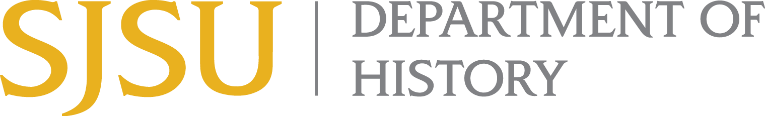 HISTORY SCHOLARSHIP APPLICATION 2024Don’t worry—this is super easy! All you need to do is: 1) complete the requested information below and 2) submit a 500-word statement answering the questions on page 2. Once complete, save and email as an attachment to history@sjsu.edu, subject line: Scholarship Application. The deadline to submit your application is Friday, February 16th by 11:59 PM. Winners will be selected by the departmental scholarship committee and will receive a congratulatory email from the History Department in April.Please note that the majority of History scholarships are for Fall 2024, and therefore are for continuing undergraduate and graduate students, or current undergraduate students starting graduate study in the SJSU History Department in Fall 2024. A small number of scholarships will be applied to Spring 2024, and are open to graduating students as well. If you have any questions, please feel free to contact the History Department via email at history@sjsu.edu. We’re happy to help!Good luck!	Submit a 500-word statement answering the following questions:Why did you decide to major in History?Do you have any particular interests in specific fields of history? (Women’s history, European, American, British, Asian, medieval, ancient, early modern, modern, etc.)Will you be applying for financial aid for the next academic year? If not, please describe any personal circumstances or financial burdens that impede your ability to pay for your college expenses. What are your future goals once you receive your BA or MA (Teaching, researching, graduate school, etc.)?Response: First Name: First Name: First Name: First Name: Last Name: SJSU ID Number: SJSU ID Number: SJSU ID Number: SJSU ID Number: Undergraduate or Graduate:  Mailing AddressStreet:City:State:Zip:Zip:Daytime Telephone Number: ()Email Address:Major: Expected Graduation (Term/Year):	Expected Graduation (Term/Year):	